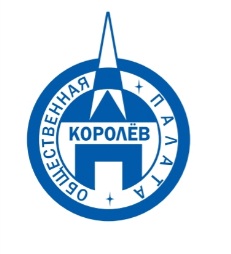 Общественная палата
    г.о. Королёв МО                ул.Калинина, д.12/6Акт
осмотра санитарного содержания контейнерной площадки (КП) 
согласно новому экологическому стандартуМосковская обл. «13» марта 2020 г.г.о.Королев,  ул. Октябрьская, д. №9                                                          (адрес КП)Комиссия в составе:  Кошкиной Любови Владимировны, -  председателя комиссии,                      Сильянова Тамара Александровна – член комиссии,По КП г.о. Королев,  ул. Октябрьская, д. №9Результаты осмотра состояния КП комиссией:	Прочее /примечания:Мониторинг санитарного содержания контейнерной площадки (КП) на соответствие новому экологическому стандарту, проведенный Общественной палаты г.о. Королёв 13 марта по адресу : ул. Октябрьская, д. №9 не выявил нарушений. КП оборудована в соответствии с действующим законодательством. Контейнеры очищены от ТКО. График вывоза мусора не нарушен.Имеется ЗАМЕЧАНИЕ: синий сетчатый контейнер стоит не под водонепроницаемой крышей. По данным проверки составлен АКТ.Приложение: фотоматериалПодписи: 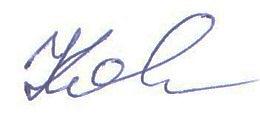 Кошкина Л.В. 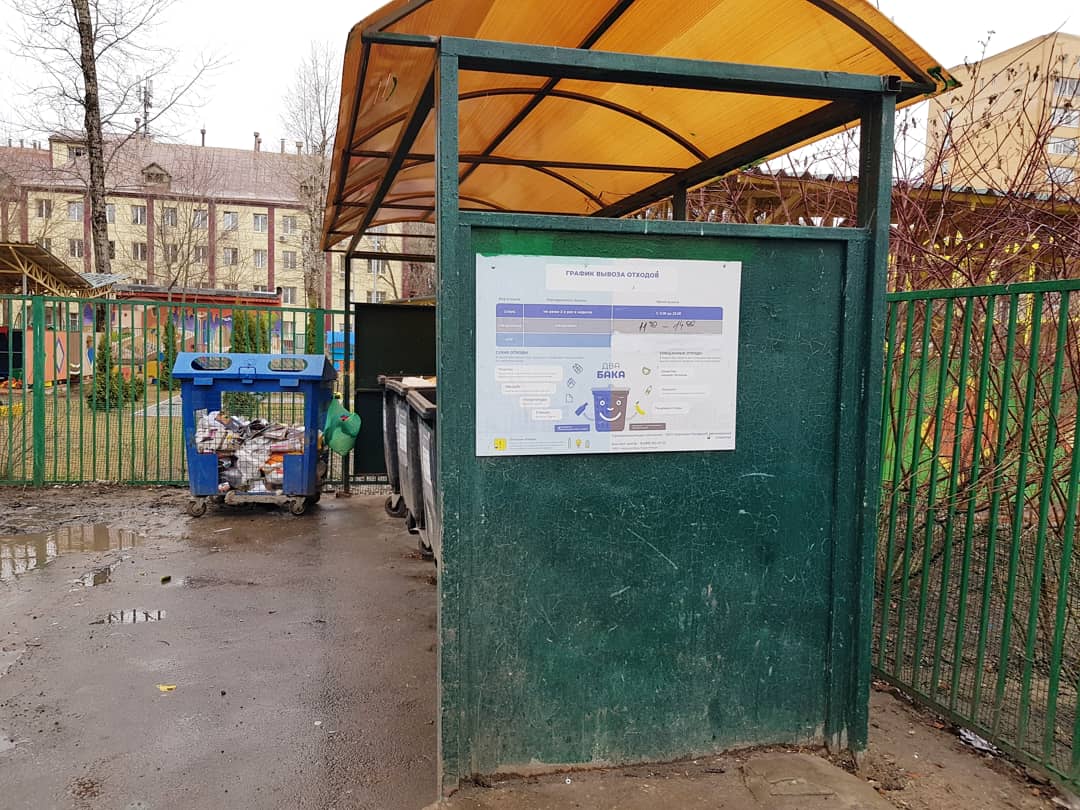 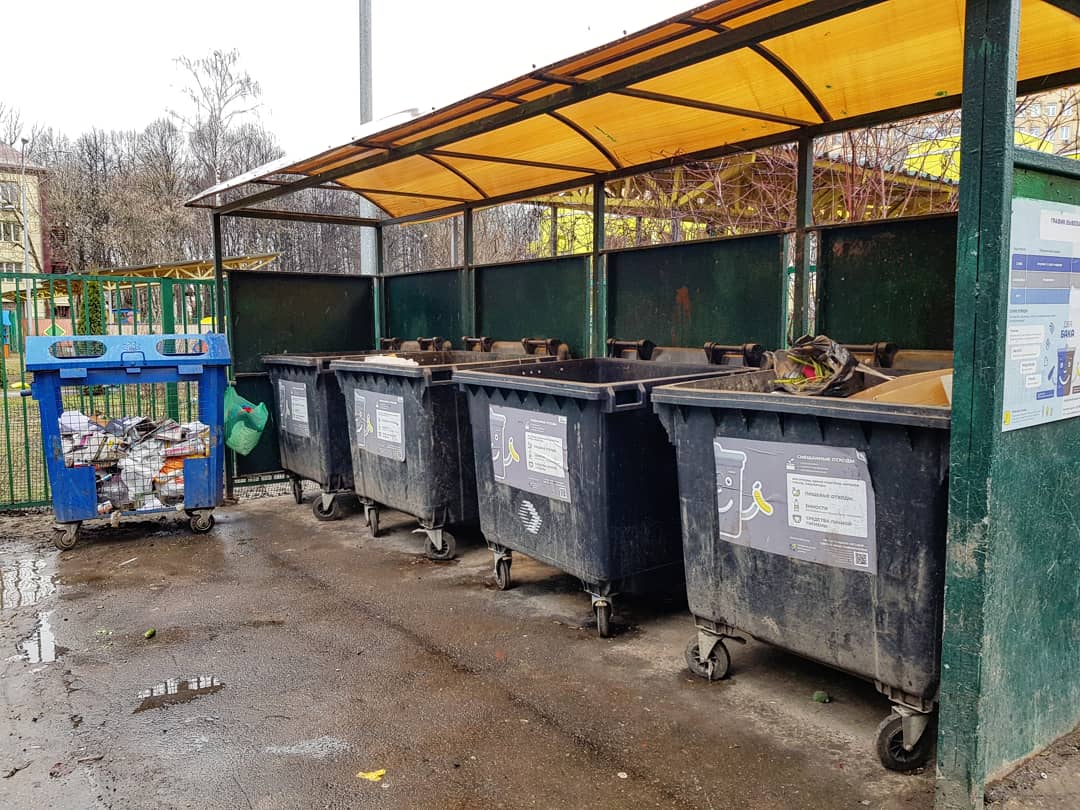 №Критерии оценки контейнерной площадкиБез нарушенийНарушения1Наполнение баков+2Санитарное состояние+3Ограждение с крышей (серые баки под крышей) +4Твёрдое покрытие площадки+5Наличие серых/синих контейнеров (количество)	4/16Наличие контейнера под РСО (синяя сетка)17График вывоза и контактный телефон+8Информирование (наклейки на баках как сортировать)+9Наличие крупногабаритного мусора+